Instructions for the candidates:According to the Eligibility criteria, the selection is carried out either by academic qualifications or professional qualifications. If you only possess academic qualifications, please fill in section 2(A) or both (A-B) and If you only possess professional qualifications, please fill section 3. However, if you possess both academic and professional qualifications you are encouraged to provide all information by filling in both sections 2,3. This information may be used as determining criteria for scholarships/financial assistance applications (if available). Please provide certified copies of documents as evidence to support all claims in Section 2,3. The following can be used as a general guideline,Curriculum Vitae (CV)Copy of the degree certificateCopy of the official transcriptDocuments supporting your claim of membership in the professional organization.Document indicating your membership status and the date of election to this status in the professional organization. All transcripts of examinations conducted by the professional organization in order to fulfill the current membership status. Copy of National Identity Card or PassportCopy of Birth CertificateDepartment of Chemical And Process Engineering, University of Moratuwa, Sri Lanka 
Application Form for Admission to the
Post-Graduate Diploma / MSc in Polymer TechnologyDepartment of Chemical And Process Engineering, University of Moratuwa, Sri Lanka 
Application Form for Admission to the
Post-Graduate Diploma / MSc in Polymer TechnologyDepartment of Chemical And Process Engineering, University of Moratuwa, Sri Lanka 
Application Form for Admission to the
Post-Graduate Diploma / MSc in Polymer TechnologyDepartment of Chemical And Process Engineering, University of Moratuwa, Sri Lanka 
Application Form for Admission to the
Post-Graduate Diploma / MSc in Polymer TechnologyDepartment of Chemical And Process Engineering, University of Moratuwa, Sri Lanka 
Application Form for Admission to the
Post-Graduate Diploma / MSc in Polymer Technology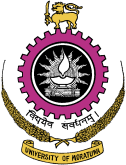 Section 1: Personal InformationSection 1: Personal InformationSection 2: Academic QualificationsSection 2: Academic QualificationsSection 2: Academic QualificationsSection 2: Academic QualificationsSection 2: Academic QualificationsSection 2: Academic QualificationsSection 2: Academic QualificationsDegree Level detailsDegree Level detailsDegree Level details B. Postgraduate Level B. Postgraduate Level B. Postgraduate LevelSection 1: Personal InformationThis section is compulsory and should be completed in full. Please indicate the preferred address for all future correspondence. If your correspondence addresses change, please contact the course coordinator as soon as possible and update your personal information.Section 2,3: Academic/Professional QualificationsSection 4: Details of Relevant Work ExperiencePlease highlight only the relevant experience starting from the most recent. You can also use this section to highlight other relevant skills, awards, and experiences that you may possess. if you are currently employed, a letter of consent from the employer should be furnished with the application materialThis section will reveal the intended scope of the study program. If you are currently registered for any other postgraduate course at the University of Moratuwa or any other institute it should be stated and explained. Your application will be assessed according to this information to determine your ability to successfully complete the chosen degree.Course fees:Tuition Fees: Rs. 360,000Registration fees: Rs. 1,500Examination fees: Rs. 1,000Refundable deposit for library facilities Rs. 2500Submission Instructions:“Application for  MSc/Postgraduate Diploma in Polymer Technology ” should be written in the subject field of the email (for Email Application) or on top of the envelope (for Postal Application)Clearly Scanned documents should be attached in the Email ApplicationIncomplete or incorrectly filled applications will not be processedInquiries and Applications  Dr P. W. Vidanage (Course Coordinator) , M. Sc./PG Diploma in Polymer Technology Tel: 011-2640051 Ext.: 4609 / 0702905993 Email: poornaw@uom.lk